ШУÖМПОСТАНОВЛЕНИЕ26.11.2018                                                                                                    № 1227с.Корткерос,  Корткеросский  р-н,Республика КомиО внесении изменений в постановление администрации муниципального района «Корткеросский» от 06 апреля 2018 года № 330 «Об организации деятельности по противодействию коррупции в границах сельских поселений, расположенных на территории муниципального образования муниципального района «Корткеросский»В соответствии с Федеральным законом от 06.10.2003 № 131-ФЗ «Об общих принципах организации местного самоуправления в Российской Федерации», Федеральным законом от 02.03.2007 № 25-ФЗ «О муниципальной службе в Российской Федерации», администрация муниципального района «Корткеросский» постановляет:1. Внести в постановление администрации муниципального района «Корткеросский» от 06 апреля 2018 года № 330 «Об организации деятельности по противодействию коррупции в границах сельских поселений, расположенных на территории муниципального образования муниципального района «Корткеросский» следующие изменения:1) подпункт «н» пункта 1 изложить в следующей редакции: «н) Порядок принятия решения представителем нанимателя об участии на безвозмездной основе лиц, замещающих должности муниципальной службы в муниципальных образованиях сельских поселений, расположенных в границах муниципального образования муниципального района «Корткеросский» в управлении общественной организацией, жилищным, жилищно-строительным, гаражным, садоводческим, огородническим, дачным потребительскими кооперативами, товариществом собственников недвижимости в качестве единоличного исполнительного органа или его вхождения в состав коллегиальных органов управления» согласно приложению 6 к настоящему постановлению;2) Приложение 15 изложить в редакции согласно приложению к настоящему постановлению.2. Настоящее постановление вступает в силу со дня официального опубликования.И.о. руководителя администрации                                                    К.Сажин Приложение к постановлению администрации муниципального района «Корткеросский» 26.11.2018 № 1227Порядок принятия решения представителем нанимателя об участии на безвозмездной основе лиц, замещающих должности муниципальной службы в муниципальных образованиях сельских поселений, расположенных в границах муниципального образования муниципального района «Корткеросский» в управлении общественной организацией, жилищным, жилищно-строительным, гаражным, садоводческим, огородническим, дачным потребительскими кооперативами, товариществом собственников недвижимости в качестве единоличного исполнительного органа или его вхождения в состав коллегиальных органов управления1. В соответствии с пунктом 3 части 1 статьи 14 Федерального закона от 02.03.2007 № 25-ФЗ «О муниципальной службе Российской Федерации» в связи с прохождением муниципальной службы муниципальному служащему запрещается заниматься предпринимательской деятельностью лично или через доверенных лиц, участвовать в управлении коммерческой организацией или в управлении некоммерческой организацией (за исключением участия в управлении политической партией; участия на безвозмездной основе в управлении органом профессионального союза, в том числе выборным органом первичной профсоюзной организации, созданной в органе местного самоуправления, аппарате избирательной комиссии муниципального образования; участия в съезде (конференции) или общем собрании иной общественной организации, жилищного, жилищно-строительного, гаражного кооперативов, садоводческого, огороднического, дачного потребительских кооперативов, товарищества собственников недвижимости; участия на безвозмездной основе в управлении указанными некоммерческими организациями (кроме политической партии и органа профессионального союза, в том числе выборного органа первичной профсоюзной организации, созданной в органе местного самоуправления, аппарате избирательной комиссии муниципального образования) в качестве единоличного исполнительного органа или вхождения в состав их коллегиальных органов управления с разрешения представителя нанимателя (работодателя), которое получено в порядке, установленном муниципальным правовым актом), кроме представления на безвозмездной основе интересов муниципального образования в органах управления и ревизионной комиссии организации, учредителем (акционером, участником) которой является муниципальное образование, в соответствии с муниципальными правовыми актами, определяющими порядок осуществления от имени муниципального образования полномочий учредителя организации или управления находящимися в муниципальной собственности акциями (долями участия в уставном к 2. Муниципальный служащий, изъявивший желание участвовать на безвозмездной основе в управлении общественной организацией, жилищным, жилищно-строительным, гаражным, садоводческим, огородническим, дачным потребительскими кооперативами, товариществом собственников недвижимости в качестве единоличного исполнительного органа или его вхождения в состав коллегиальных органов управления (далее управление некоммерческими организациями) представляет в администрацию МО СП для последующего направления представителю нанимателя (работодателя) муниципального служащего обращение о разрешении участия в управлении некоммерческой организацией (далее - обращение) по форме согласно приложению 1 к настоящему Порядку. Обращение подается до начала участия муниципального служащего в управлении некоммерческой организацией. К обращению прилагаются копии правоустанавливающих документов некоммерческой организации (устав, положение), копия решения некоммерческой организации о привлечении к работе муниципального служащего (протокол, ходатайство, проект договора, др.), в соответствии с которыми будет осуществляться участие муниципального служащего в управлении некоммерческими организациями иных случаев, предусмотренных федеральными законами.». 3. В день подачи обращение регистрируется в журнале регистрации обращений муниципальных служащих о (далее - журнал), который ведется по форме согласно приложению 2 к настоящему Порядку. Копия обращения с отметкой о получении передается муниципальному служащему, представившему обращение. 4. Журнал должен быть прошнурован и пронумерован. Запись о количестве листов 27 должна быть заверена и скреплена печатью. Журнал подлежит хранению в администрации МО СП в течение трех лет со дня регистрации в нем последнего обращения, после чего передается в архив. 5. Специалист, ответственный за регистрацию входящей корреспонденции администрации МО СП в течение 2 рабочих дней со дня предоставления муниципальным служащим обращения передает представителю нанимателя (руководителю) указанное обращение для его ознакомления и направления для рассмотрения в комиссию по урегулированию конфликта интересов и соблюдению правил служебного поведения администрации МО СП. Представитель нанимателя (руководитель) направляет обращение сообщение соответственно в комиссию по урегулированию конфликта интересов и соблюдению правил служебного поведения администрации МО СП в течение 5 рабочих дней со дня получения обращения для ознакомления.6. Представитель нанимателя (работодатель) в течение 5 рабочих дней со дня получения решения комиссии рассматривает его и принимает одно из следующих решений: 1) о согласовании обращения; 2) об отказе в согласовании обращения, мотивировав свой отказ. 7. О принятом представителем нанимателя решении муниципальный служащий, представивший обращение, письменно уведомляется в течение 5 рабочих дней со дня принятия решения. 8. В случае принятия в установленном порядке представителем нанимателя (руководителя) решения о разрешении участия на безвозмездной основе в управлении некоммерческой организацией в качестве единоличного исполнительного органа или вхождения в состав ее коллегиального органа управления, муниципальный служащий представляет в администрацию МО СП копии документов, подтверждающих факт его участия на безвозмездной основе в управлении некоммерческой организацией в качестве единоличного исполнительного органа или вхождения в составе коллегиального органа управления, в течение 5 рабочих дней со дня их получения».Приложение 1к порядку принятия решения представителем нанимателя об участии на безвозмездной основе муниципальных служащих в управлении общественной организацией, жилищным, жилищностроительным, гаражным, садоводческим, огородническим, дачным потребительскими кооперативами, товариществом собственников недвижимости в качестве единоличного исполнительного органа или его вхождения в состав коллегиальных органов управленияОбращение о разрешении участия в управлениинекоммерческой организациейВ соответствии с пунктом 3 части 1 статьи 14 Федерального закона от 02.03.2007 г. № 25-ФЗ «О муниципальной службе Российской Федерации» уведомляю Вас о том, что я намерен(а) участвовать на безвозмездной основе в управлении общественной организацией, жилищным, жилищно-строительным, гаражным, садоводческим, огородническим, дачным потребительскими кооперативами, товариществом собственников недвижимости в качестве единоличного исполнительного органа или вхождения в состав коллегиальных органов управления (нужное подчеркнуть) ______________________________________________________________________________________________________________________________________________________________________________________.                                 (наименование некоммерческой организации) Прошу разрешить участвовать на безвозмездной основе в управлении указанной некоммерческой организацией. Прилагаю: _________________________________________________________________________ __________________________________________________________________________________________ __________________________________________________________________________________________ «___» ____________ 20__ г. Согласовано/Не согласовано (нужное подчеркнуть): Представитель нанимателя (руководитель)__________________________________                                                                                        (подпись) (фамилия, инициалы) (дата)Приложение 2к порядку принятия решения представителем нанимателя об участии на безвозмездной основе муниципальных служащих в управлении общественной организацией, жилищным, жилищностроительным, гаражным, садоводческим, огородническим, дачным потребительскими кооперативами, товариществом собственников недвижимости в качестве единоличного исполнительного органа или его вхождения в состав коллегиальных органов управленияЖурнал регистрации обращений о разрешении участия в управлениинекоммерческой организацией«Кöрткерöс» муниципальнöй районсаАдминистрация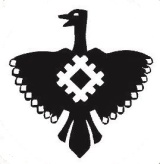 Администрация  муниципального района «Корткеросский»№Дата поступления обращенияФамилия, инициалы муниципального служащего, представившего обращение, должностьФамилия, инициалы муниципального служащего/ специалиста, принявшего обращение, должность, подписьПодпись муниципального служащего,  представившего обращение, о получении копии обращения с отметкой о его регистрацииИнформация о принятом решении123456